INSTRUKCJA CZYSZCZENIA I PIELĘGNACJI PODŁÓG LAMINOWANYCHPrzydatne produkty:                                       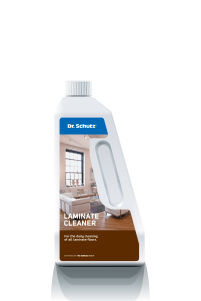 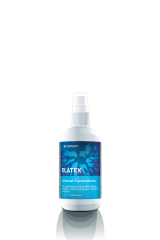 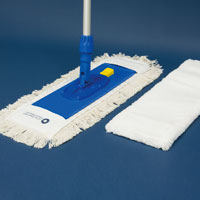 Usuwanie codziennych zabrudzeńprodukt Płyn do Mycia Laminatów wlać w ilości 25 gram do 5 - 8 litrów zimnej wody – otrzymujemy roztwór gotowy do użycianie należy przekraczać proponowanych proporcjiw przypadku bardzo dużych zabrudzeń można podwoić dawkę koncentratuzanurzyć Mop, dokładnie wycisnąć i nanieść na powierzchnię czyszczoną (ok. 4m2 do 6 m2) wykonując ruchy do siebie i od siebiewypłukać Mop, dokładnie wycisnąć, zebrać zabrudzenie z powierzchni, na którą naniesiony został roztwór wykonując wyłącznie ruchy do siebie czynności powtarzać do momentu umycia całej powierzchni w przypadku dużego zabrudzenia roztworu myjącego sporządzić nowyUWAGA: nie przemaczać podłogiUsuwanie plamnanieść niewielką ilość odplamiacza Elatex na plamępo kilku minutach usunąć plamę białą bawełnianą ściereczką lub białym ręcznikiem papierowymumyć powierzchnię odplamianą czystą wodą.Proszę o kontakt w przypadku pytań.Andrzej ZabiegaPrezes Zarządumobil: +48 535 500 483 e-mail: andrzej.zabiega@dr-schutz.eu                www.dr-schutz.eu